Publicado en Madrid el 15/10/2018 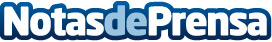 La ‘Fiesta de las Entradas’ 2018 pone a la venta 140.000 entradas con descuentosentradas.com celebra a lo grande sus 20 años como empresa española líder en la venta de entradas con una edición especial de su ‘Fiesta de las Entradas’. Más de 100 espectáculos estarán a la venta la semana del 15 de octubre con diferentes descuentosDatos de contacto:David MálagaNota de prensa publicada en: https://www.notasdeprensa.es/la-fiesta-de-las-entradas-2018-pone-a-la-venta Categorias: Nacional Cine Artes Escénicas Música Entretenimiento E-Commerce Consumo http://www.notasdeprensa.es